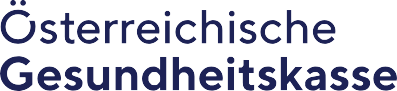 Vertragspartnerservice pro.ordinatione@oegk.at www.gesundheitskasse.atTel. +43 5 0766-14104816Fax +43 5 0766-1466104816Genehmigungsvermerk der ÖGK:	Ware übernommen:......................................................................................................Datum, Stempel und Unterschrift des Vertragsarztes14-ÖGK-VP-I F. 117 20.12.20232fach senden an:ÖSTERREICHISCHE GESUNDHEITSKASSEVersorgungsmanagement I Garnisonstraße 1b, Postfach 306 4021 LinzVertragspartnerservice pro.ordinatione@oegk.at www.gesundheitskasse.atTel. +43 5 0766-14104816Fax +43 5 0766-1466104816Quartal: 	 Jahr: 	......................................................................................................Datum, Vertragsarztstempel und Unterschrift (Stempel bitte auf allen Belegen anbringen!)BezeichnungArtikelnummerStärkeNadelLänge1. Original- verpackungbestellte Mengebewilligte MengeMonofiles Polyamid, nicht resorbierbar:Monofiles Polyamid, nicht resorbierbar:Monofiles Polyamid, nicht resorbierbar:Monofiles Polyamid, nicht resorbierbar:Monofiles Polyamid, nicht resorbierbar:Monofiles Polyamid, nicht resorbierbar:Monofiles Polyamid, nicht resorbierbar:Monofiles Polyamid, nicht resorbierbar:SERALON bl 3,5VO3534160DS 3075 cm2 DzdSERALON bl 3VO3034152/0DS 2575 cm2 DzdSERALON bl 2VO2034153/0DS 2575 cm2 DzdSERALON bl 1,5VO1534974/0DS 2175 cm2 DzdSERALON bl 1VO1017145/0DS 1850 cm2 DzdSERALON bl 0,7VO0717136/0DS 1550 cm2 DzdBeschichtetes, geflochtenes Polyester, nicht resorbierbarBeschichtetes, geflochtenes Polyester, nicht resorbierbarBeschichtetes, geflochtenes Polyester, nicht resorbierbarBeschichtetes, geflochtenes Polyester, nicht resorbierbarBeschichtetes, geflochtenes Polyester, nicht resorbierbarBeschichtetes, geflochtenes Polyester, nicht resorbierbarBeschichtetes, geflochtenes Polyester, nicht resorbierbarBeschichtetes, geflochtenes Polyester, nicht resorbierbarSULENE gr 3QO3034152/0DS 2575 cm2 DzdSULENE gr 2QO2034153/0DS 2575 cm2 DzdSULENE gr 1,5QO1517144/0DS 1850 cm2 DzdSULENE gr 1,5QO15171M4/0DSS 1850 cm2 DzdSULENE gr 1QO1034145/0DS 1875 cm2 DzdBeschichtetes, geflochtenes, synthetisches, resorbierbares NahtmaterialBeschichtetes, geflochtenes, synthetisches, resorbierbares NahtmaterialBeschichtetes, geflochtenes, synthetisches, resorbierbares NahtmaterialBeschichtetes, geflochtenes, synthetisches, resorbierbares NahtmaterialBeschichtetes, geflochtenes, synthetisches, resorbierbares NahtmaterialBeschichtetes, geflochtenes, synthetisches, resorbierbares NahtmaterialBeschichtetes, geflochtenes, synthetisches, resorbierbares NahtmaterialBeschichtetes, geflochtenes, synthetisches, resorbierbares NahtmaterialSERAFIT u 25O2032143/0DS 1870 cm2 DzdSERAFIT u 1,55O1513144/0DS 1845 cm2 DzdSERAFIT u 1,55O15321M4/0DSS 1870 cm2 DzdSERAFIT u 15O1013145/0DS 1845 cm2 DzdSERAFIT u 0,75O07131L6/0DSS 1345 cm2 DzdSERAFIT u 0,75O0717996/0VSP-850 cm2 DzdMonofiles, synthetisches, resorbierbares NahtmaterialMonofiles, synthetisches, resorbierbares NahtmaterialMonofiles, synthetisches, resorbierbares NahtmaterialMonofiles, synthetisches, resorbierbares NahtmaterialMonofiles, synthetisches, resorbierbares NahtmaterialMonofiles, synthetisches, resorbierbares NahtmaterialMonofiles, synthetisches, resorbierbares NahtmaterialMonofiles, synthetisches, resorbierbares NahtmaterialSERASYNTH vio 29O2032763/0HR 1770 cm2 DzdSERASYNTH vio 1,59O1532764/0HR 1770 cm2 DzdSERASYNTH vio 19O1032765/0HR 1770 cm2 DzdSERASYNTH vio 0,79O0732386/0HR 1270 cm2 DzdSonstiges:Sonstiges:Sonstiges:Sonstiges:Sonstiges:Sonstiges:Sonstiges:Sonstiges: